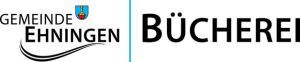 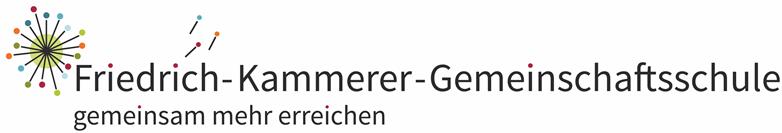 Lesetreff Schuljahr 2019/2020Termine Klassenstufe 1:02. Oktober 201906. November 201904. Dezember 201908. Januar 202005. Februar 202004. März 202001. April 202006. Mai 202017. Juni 202001. Juli 2020Termine Klassenstufe 2:09. Oktober 201913. November 201911. Dezember 201915. Januar 202012. Februar 202011. März 202022. April 202013. Mai 202024. Juni 202008. Juli 2020Termine Klassenstufe 3 und 4:Der Lesetreff findet im Rahmen der ProFIS statt.23.10.2019 – Gruselabend im Büchereikeller 17.00 – 18.30 Uhr20.11.2019 – Mit der Polizei auf Verbrecherjagd 15.00 – 16.30/17.00 Uhr11.03.2020 – Rund um’s Papier 16.00 – 18.00 Uhr20.05.2020 – Ein Pony in der Bücherei  … oder so  16.00 – 18.00 Uhr